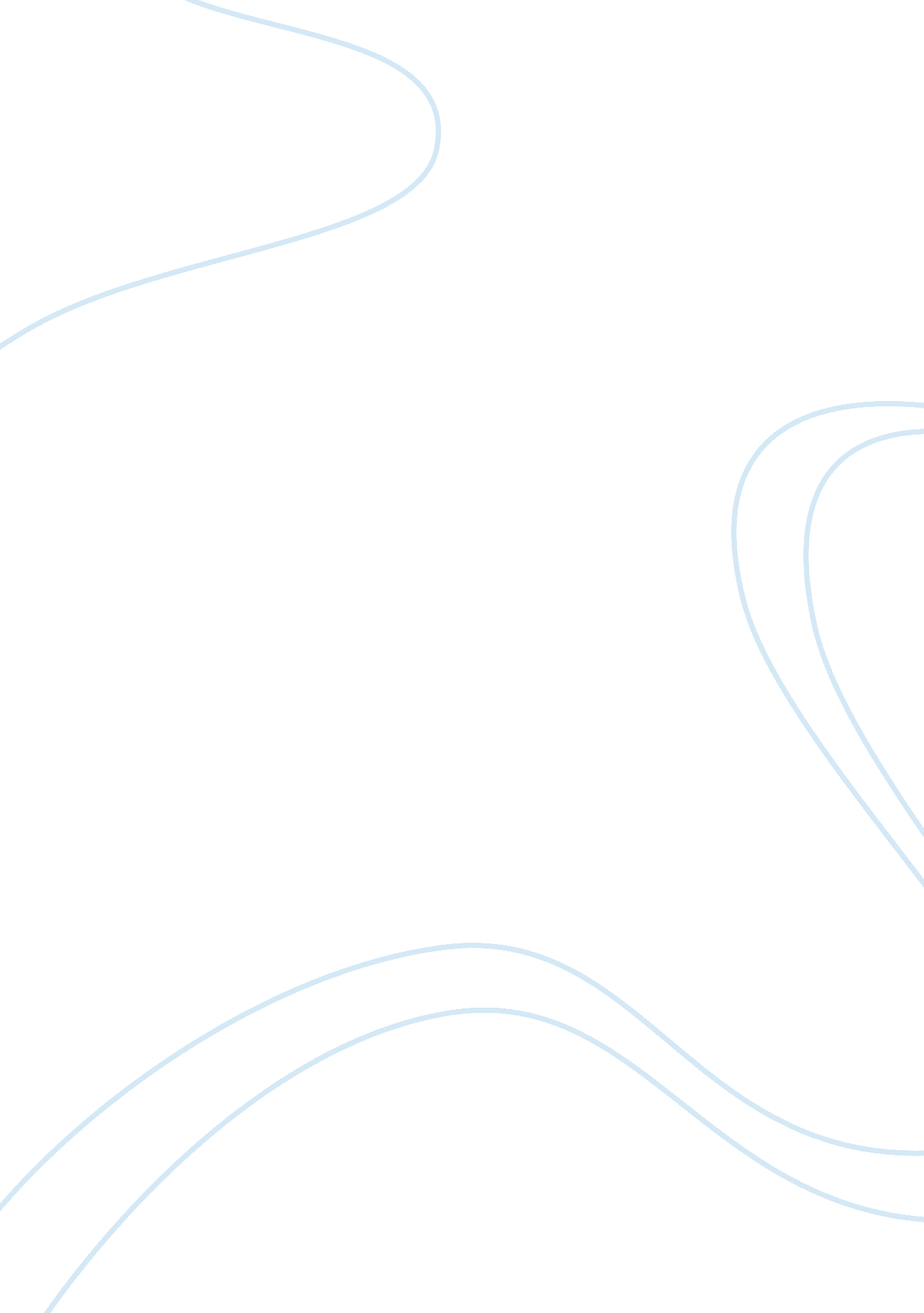 Corrigendum: ultrathin ni-mof nanobelts-derived composite for high sensitive dete...Health & Medicine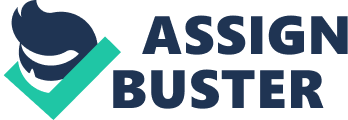 A Corrigendum on 
Ultrathin Ni-MOF Nanobelts-Derived Composite for High Sensitive Detection of Nitrite by Meng, X., Xiao, X., and Pang, H. (2020). Front. Chem. 8: 330. doi: 10. 3389/fchem. 2020. 00330 In the original article, there was a mistake in Figure S9 as published. When processing the CV curves, we misarranged the order of Ni/NiO and Ni-MIL-77 in Figure S9, resulting in errors. Figure S9 shows the cyclic voltammograms (CVs) of different electrodes (Ni-MOF/GCE, Ni/NiO/GCE) in 5. 0 mM K 3 Fe(CN) 6 containing 1 M KCl solution at a scan rate of 50 mV s −1 . As displayed in Figure S9, the Ni/NiO /GCE exhibited an increase in the anodic peak current (117. 64 μA) compared to Ni-MIL-77/GCE (68. 96 μA). The authors apologize for this error and state that this does not change the scientific conclusions of the article in any way. The original article has been updated. 